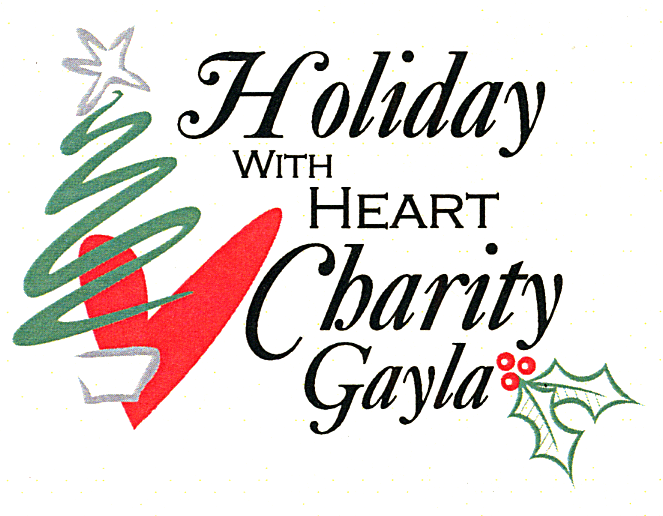            Holiday with Heart           Holiday with Heart           Holiday with Heart           Holiday with Heart           Holiday with Heart                       Beneficiary Recipient Application                       Beneficiary Recipient Application                       Beneficiary Recipient Application                       Beneficiary Recipient Application                       Beneficiary Recipient ApplicationApplication Date:__________________________________Application Date:__________________________________Application Date:__________________________________Application Date:__________________________________Application Date:__________________________________Organization Name__________________________________________________Organization Name__________________________________________________Organization Name__________________________________________________Organization Name__________________________________________________Organization Name__________________________________________________Legal Name________________________________________________________Legal Name________________________________________________________Legal Name________________________________________________________Legal Name________________________________________________________Legal Name________________________________________________________Please provide any other names or acronyms your organization goes by ______________________________________________________________________________________________________________________________________________________________________________________________________Please provide any other names or acronyms your organization goes by ______________________________________________________________________________________________________________________________________________________________________________________________________Please provide any other names or acronyms your organization goes by ______________________________________________________________________________________________________________________________________________________________________________________________________Please provide any other names or acronyms your organization goes by ______________________________________________________________________________________________________________________________________________________________________________________________________Please provide any other names or acronyms your organization goes by ______________________________________________________________________________________________________________________________________________________________________________________________________Address ___________________________________________________________Address ___________________________________________________________Address ___________________________________________________________Address ___________________________________________________________Address ___________________________________________________________City_________________State________________State________________State________________Zip__________________Phone__________________________Phone__________________________Fax_____________________________Fax_____________________________Fax_____________________________Email Address______________________________________________________Email Address______________________________________________________Email Address______________________________________________________Email Address______________________________________________________Email Address______________________________________________________Website Address____________________________________________________Website Address____________________________________________________Website Address____________________________________________________Website Address____________________________________________________Website Address____________________________________________________Please provide your organization mission statement___________________________________________________________________________________________________________________________________________________________________________________________________________________________________________________________________________________________________________________________________________________________________________________________________________________________________________________________________________________________________________________________________________________________________________________________________________________________________________________________________________Please provide your organization mission statement___________________________________________________________________________________________________________________________________________________________________________________________________________________________________________________________________________________________________________________________________________________________________________________________________________________________________________________________________________________________________________________________________________________________________________________________________________________________________________________________________________Please provide your organization mission statement___________________________________________________________________________________________________________________________________________________________________________________________________________________________________________________________________________________________________________________________________________________________________________________________________________________________________________________________________________________________________________________________________________________________________________________________________________________________________________________________________________Please provide your organization mission statement___________________________________________________________________________________________________________________________________________________________________________________________________________________________________________________________________________________________________________________________________________________________________________________________________________________________________________________________________________________________________________________________________________________________________________________________________________________________________________________________________________Please provide your organization mission statement___________________________________________________________________________________________________________________________________________________________________________________________________________________________________________________________________________________________________________________________________________________________________________________________________________________________________________________________________________________________________________________________________________________________________________________________________________________________________________________________________________Tax ID_____________________________________________________________Tax ID_____________________________________________________________Tax ID_____________________________________________________________Tax ID_____________________________________________________________Tax ID_____________________________________________________________Please Note: This information is specific to your organization
Please Note: This information is specific to your organization
Please Note: This information is specific to your organization
Please Note: This information is specific to your organization
Please Note: This information is specific to your organization
What age group does your organization target?___________________________What age group does your organization target?___________________________What age group does your organization target?___________________________What age group does your organization target?___________________________What age group does your organization target?___________________________What program area does your organization target?________________________________________________________________________________________________________________________________________________________________________________________________What program area does your organization target?________________________________________________________________________________________________________________________________________________________________________________________________What program area does your organization target?________________________________________________________________________________________________________________________________________________________________________________________________What program area does your organization target?________________________________________________________________________________________________________________________________________________________________________________________________What program area does your organization target?________________________________________________________________________________________________________________________________________________________________________________________________How many people does your organization serve per year?___________________How many people does your organization serve per year?___________________How many people does your organization serve per year?___________________How many people does your organization serve per year?___________________How many people does your organization serve per year?___________________Contact informationContact informationContact informationContact informationContact informationFirst Name_________________________First Name_________________________First Name_________________________Last Name_____________________Last Name_____________________Last Name_____________________Title______________________________________________________________Title______________________________________________________________Title______________________________________________________________Title______________________________________________________________Title______________________________________________________________Title______________________________________________________________Email Address______________________________________________________Email Address______________________________________________________Email Address______________________________________________________Email Address______________________________________________________Email Address______________________________________________________Email Address______________________________________________________Phone Number_____________________________________________________Phone Number_____________________________________________________Phone Number_____________________________________________________Phone Number_____________________________________________________Phone Number_____________________________________________________Phone Number_____________________________________________________How would your organization benefit from Proceeds from the Holiday with Heart Fund?________________________________________________________________________________________________________________________________________________________________________________________________________________________________________________________________________________________________________________________________________________________________________________________________________________________________________________________________________________________________________________________________________________________________________________________________________________________________________How would your organization benefit from Proceeds from the Holiday with Heart Fund?________________________________________________________________________________________________________________________________________________________________________________________________________________________________________________________________________________________________________________________________________________________________________________________________________________________________________________________________________________________________________________________________________________________________________________________________________________________________________How would your organization benefit from Proceeds from the Holiday with Heart Fund?________________________________________________________________________________________________________________________________________________________________________________________________________________________________________________________________________________________________________________________________________________________________________________________________________________________________________________________________________________________________________________________________________________________________________________________________________________________________________How would your organization benefit from Proceeds from the Holiday with Heart Fund?________________________________________________________________________________________________________________________________________________________________________________________________________________________________________________________________________________________________________________________________________________________________________________________________________________________________________________________________________________________________________________________________________________________________________________________________________________________________________How would your organization benefit from Proceeds from the Holiday with Heart Fund?________________________________________________________________________________________________________________________________________________________________________________________________________________________________________________________________________________________________________________________________________________________________________________________________________________________________________________________________________________________________________________________________________________________________________________________________________________________________________How would your organization benefit from Proceeds from the Holiday with Heart Fund?________________________________________________________________________________________________________________________________________________________________________________________________________________________________________________________________________________________________________________________________________________________________________________________________________________________________________________________________________________________________________________________________________________________________________________________________________________________________________How many individuals will be served by this fund?____________________________How many individuals will be served by this fund?____________________________How many individuals will be served by this fund?____________________________How many individuals will be served by this fund?____________________________How many individuals will be served by this fund?____________________________How many individuals will be served by this fund?____________________________